Консультация для родителей«Правила поведения в природе»  Подготовила воспитатель Репьева Е.А.             Для сохранения целостности связей живого со средой обитания следует оставлять животных и растения в привычных условиях, к которым они приспособились.Птицам для полёта нужен простор. Им тяжело приспособиться к домашним условиям, поэтому они быстро гибнут. Все животные живут группой или семьёй, поэтому не нужно разрушать эту семью. Необходимо пресекать неправильное поведение сверстников, уметь объяснить, почему нельзя выносить животное или растение из привычной среды обитания.Жизнь растений и животных изменяется по сезонам. При общении с живыми существами важно учитывать особенности их сезонного состояния. Зимой растения очень хрупкие и незащищённые, чем летом, и для них небезопасно, когда дети играют близко к ветвям, располагают снежные городки на месте цветника, газона, огорода. В этом случае ветки деревьев легко ломаются, а почва плотно утрамбовывается, зимующие почки повреждаются. Животные, особенно черепахи, ежи, хомячки, в зимний период малоподвижны или находятся в спячке. Не следует их тревожить, заставлять двигаться более активно. В весенний период животные наиболее подвижны, а нередко и агрессивны, некоторые даже могут кусаться. Этому должны научить ребёнка взрослые.Детям вместе со взрослыми следует помогать живым существам, удовлетворять их потребности с учётом времени года:Зимой:- изготавливать кормушки и подкармливать птиц, в сильные морозы 3 раза в день, после снегопада обязательно очищать кормушки от снега;- корни кустов и деревьев засыпать снегом;- реже поливать комнатные растения;- животных подкармливать витаминной пищей.Весной:- изготавливать для птиц скворечники и развешивать их во дворах, парках для привлечения птиц;- убирать перегнившую листву;- подрезать сухие ветки у кустарников и деревьев;- к кустам подсыпать землю;- производить посадку семян вместе с детьми;- высаживать растения на клумбы.Летом:- поливать растения на огороде и клумбах;- растения пропалывать и прореживать;- рыхлить землю;- в жаркие дни для птиц можно приготовить поилки с водой.Осенью:- собирать семена растений для посадки на следующий год;- подкармливать многолетние растения;- корни растений укрывать на зиму;- готовить кормушки для птиц.Одно из важных правил, это забота о своём здоровье (зимой тепло одеваться, не пить холодную воду на улице, не есть снег, закрывать двери в помещении, чтобы сохранить тепло; весной и осенью стараться не промочить ноги, летом не перегреваться на солнце).Выполнять правила поведения в экстремальных ситуациях, типичных для сезона: при граде быстро спрятаться под навес, при гололёде не бегать, смотреть под ноги и идти мелкими шагами, либо обходить обледенелые места.Земля – общий дом всего живого, и человек – один из его жителей, взаимосвязанный с другими. Давайте, будем соблюдать правила, предписанные нам природой. Памятка для родителей«Экологические игрыс ребенком» Игра «Цепочка».  Вы  называете объект живой или неживой природы, а ребёнок называет один из  признаков данного объекта, далее вы называете признак, далее опять ребёнок так, чтобы не повториться.Например, объект живой природы  «белка» - животное, дикое, лесное, рыжее, пушистое, грызёт орехи, прыгает с ветки на ветку и т.д. Игра «Да» или «нет».   На все вопросы в игре можно отвечать только словами «да» или «нет». Ребёнок загадывает какое-либо животное (растение). Вы спрашиваете, где живёт это животное, какое оно, чем питается. Ребёнок должен отвечать только двумя словами «да» или «нет». После отгадывания игроки меняются ролями в игре. Игра «Ассоциации». В этой игре загадывается объект природы, животного и растительного мира. Взрослый и ребёнок по очереди называют слово, связанное какой-либо ассоциацией с заданным объектом, далее игрок, чья очередь говорит уже слово, которое ассоциируется у него с последним  словом, прозвучавшим в игре.  Таким образом, в игре  выстраивается ассоциативная цепочка. Пример: муха-тепло-жара-солнце-лето-каникулы-зоопарк-слон.  Игра «Четвёртый лишний».  Вы называете 4 объекта природы, ребёнку нужно найти лишний объект и обосновать свой выбор.заяц, ёж, лиса, шмель;дождь, снег, облако, роса;роза, одуванчик, гвоздика, тюльпан;корова, волк, овца, кролик;трясогузка, паук, скворец, сорока;бабочка, стрекоза, енот, пчела;ель, берёза, яблоня, осина;лиса, свинья, лось, кабанкузнечик, божья коровка, воробей, майский жук; лес, парк, роща, тайга.Игра «Вершки-корешки».   Вы называете овощи, ребёнок делает движения руками: если овощ растёт на земле, на грядке, он поднимает рук вверх. Если овощ растёт на земле – руки опускает вниз.Игра «Береги природу». Родитель предлагает из нашего мира убрать что либо,  например, солнце, облака, реки, леса и т.д., а ребёнок должен рассказать (можно с Вашей помощью), что произойдёт с оставшимися живыми объектами, если на Земле не будет названного объекта.Игра «Я знаю».   Вы называете ребёнку класс объектов природы (звери, птицы, рыбы, растения, деревья, цветы). Ребёнок говорит: «Я знаю пять названий зверей»  и перечисляет (например, лось, лиса, волк, заяц, олень).  Аналогично называются другие классы объектов природы.Игра «Птица, рыба, зверь». Вы бросаете мяч ребёнку и произносите слово «птица». Ребёнок, поймавший мяч, должен подобрать видовое понятие, например «воробей», и бросить мяч обратно. Аналогично проводится игра со словами «зверь» и «рыба».Игра «Земля, вода, воздух».  Родитель бросает мяч ребёнку и называет объект природы, например, «орел». Ребёнок должен ответить «воздух» и бросить мяч обратно. В ответ на слово «дельфин» -  ребёнок отвечает «вода», на слово «волк» - «земля» и т.д. Возможен и другой вариант игры: родитель называет слово «воздух». Ребёнок, поймавший мяч, должен назвать птицу. В ответ на слово «земля» - животное, обитающее на земле: на слово «вода» - обитателя рек, морей, озёр и океанов.Игра «Летает, плавает, бегает».  Родитель  называет детям объект живой природы. Ребёнок должен изобразить способ передвижения этого объекта.Например: при слове «зайчик», ребёнок  прыгает; при слове «карась» - имитирует плывущую рыбу; при слове «воробей» - изображает полёт птицы.Игра «Скорая помощь» (экологическая игра на природе)Цель: воспитывать заботливое отношение к растениям, желание оказывать помощь, развивать наблюдательность.Игровая задача: осмотреть «пациентов» — деревья и кустарники, заметить изувеченные ветки и оказать необходимую помощь.Материалы: палочки, веревочки, тряпочки, ножницы.Ход игры: ребенок (дети) обходят какой – либо участок с растениями — «делают обход»; если есть «больные», им оказывается необходимая помощь.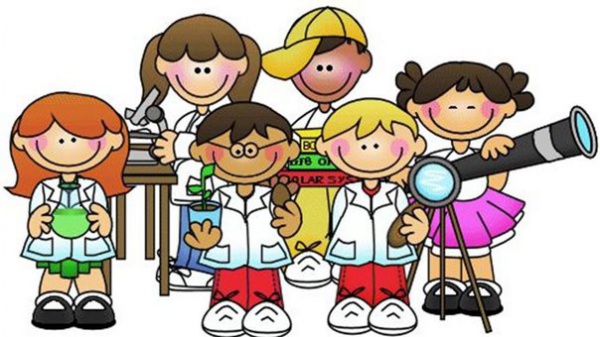 «Развитие любознательности»        Какого ребенка мы называем любознательным? В Толковом словаре С.И. Ожегова можно прочитать: «Любознательный – склонный к приобретению новых знаний, пытливый». Основой любознательности является познавательная, исследовательская активность детей, удовлетворение которой во многом и будет определять пытливость детского ума, его интерес к знанию. Как родители могут помочь этому процессу?  Во-первых, необходимо знать факторы, от которых зависит развитие любознательности. К ним относятся эмоциональное самочувствие ребенка, особенности его познавательного развития, среда, которая окружает ребенка дома (здесь имеется в виду игрушки, игры, книжки, а также стиль взаимодействия родителей с ребенком).        Долгое время малыш не в состоянии ничего себе представить: игрушка, спрятанная у него на глазах, для него исчезает навсегда. Однако наступает пора, и все меняется. Ребенок начинает понимать, что спрятанная игрушка не исчезла. Это изменение означает, что мир для малыша удвоился: один стоит перед его глазами, дает о себе знать звуками, запахами, прикосновениями. Другой, внутренний, психический существует как представление, образ. Этот мир полностью принадлежит ребенку. Это рождение внутреннего мира приходится на возраст 3-4 года. Для неокрепшей психики 3-4-х летних детей появление представлений – огромная нагрузка, воспринимать легче, чем представлять. На этом этапе необходимо осторожно стимулировать познавательное развитие ребенка, не форсировать события, проявлять терпение, давать возможность ребенку заниматься привычными играми, делами. Что можно использовать для развития познавательной активности детей этого возраста? Необходимо увеличить доступную детям «территорию познания».•        Это могут быть различные прогулки, на которых Вы рассматриваете окружающие предметы, наблюдаете за явлениями природы (листопад, как блестит лужа, капли дождя на стекле ит.д.), побуждаете ребенка задавать вопросы, вопросы – это «выходы» познавательной активности  (принимаете любые версии его ответов). Важно, чтобы дети хотели задавать вопросы и умели это делать.•        Хорошо, ели Вы предлагаете ребенку познавательные сказки. Например, вышла однажды тучка погулять. Посмотрела вниз, увидела желтую траву, деревья без листьев и заплакала. Так пошел осенний дождик. (Вы можете придумывать такие сказки сами или использовать уже готовые.Покупая книжки малышу, обратите внимание именно на познавательные серии).•        Отгадывание загадок (важно, чтобы загадки и развивали и веселили): отгадать воображаемый предмет, действие, назначение предмета и т.д.•        Комментирование и разбор путаниц (использовать книжки, придумывать словесные путаницы самим). Например, Вы показываете малышу картинку, на которой собака сидит на дереве, а петух – в будке: « Что здесь перепутано?»•        Рисовать с ребенком проблемные ситуации. Например, Вы рисуете девочку, которая вышла погулять; рассказываете об этом ребенку. Далее: «Светило солнышко, вдруг пошел дождь» (рассказ сопровождаете рисунком). «Интересно, когда капли дождя падали на землю, что происходило?» (Примеры ответов детей из наших занятий:«Становилась грязь», «Лужи стали», «Выросли цветы», «Листочки стали»). Второй вариант проблемной ситуации в этом примере: «Как помочь девочке добраться сухой до дома?» (Варианты ответов – нарисовать зонтик, плащ с капюшоном и др.).        Появление представлений создает благоприятные условия для развития внешней и внутренней речи, для развития мышления. Ребенок 4-5 лет играет не только с кубиками, но и с мыслями. Мысль, слово и дело так сливаются в сознании ребенка, что собственная неумелость огорчает его до слез. Интуитивно он чувствует, что для творчества необходима только радость и он добывает ее любыми способами, даже незаконными. Например, сделав ошибку в речи, он может сказать: «А это Ваня сказал неправильно». Возможность ошибки ему неприемлема – он же знает, как надо, значит, он не мог ошибиться. Возраст 4-5 лет – возраст почемучек. Именно в этом возрасте наблюдается любовь к игре словами, перевертышам. Как помогать ребенку на этом этапе? Будьте внимательными, благодарными, заинтересованными слушателями; поддерживайте самооценку малыша; радуйтесь вместе с ним, будьте для него интересным партнером. Важно знакомить ребенка с предметами, явлениями, событиями, которые находятся за пределами его непосредственного восприятия и опыта.•        Например, для мальчиков, которые любят играть с машинками,  можно рассказать сказку об автомобиле, где в занимательной и доступной форме дается информация об устройстве автомобиля; подобрать картинки о разных авто, книжки-разукрашки и т.д. Тем самым поддерживается интерес ребенка, расширяются его познавательные устремления.    Помните: дети готовы познавать то, к чему относятся благосклонно, положительно.•        Можно использовать рассказы из реальной жизни, но давать возможность для творчества, фантазии детей. Например: «Ты видишь вон тот дом? (показываете ребенку на дом вдалеке) За этим домом есть игровая площадка. Знаешь, что на ней?...» За этим домом могут быть – парк, гаражи, интересное дерево и т.д.•        Использовать путаницы, нелепицы, загадки, рисование проблемных ситуаций.•        Поощрять  создание детских «коллекций», помогать их пополнять.        У шестилетнего ребенка уже накоплен индивидуальный опыт, это большое богатство, но в нем надо разобраться. Вот и обращается психическая активность ребенка внутрь (развитие пятилетнего ребенка как бы замедляется). «Мысль уходит в подполье». Индивидуальная память и собственное видение мира – вот главное приобретение шестого года жизни. Ребенок начинает задумываться. Нарастают различия между детьми: один лучше двигается, другой читает, третий - лучше знакомится с числами и т.д. После того, как ребенок научился думать и выражать свои мысли вслух и про себя, его память усложняется. Например, пересказывая своими словами, ребенок способен добавлять примеры, пришедшие ему в голову. На этом этапе важно поддерживать рассуждения ребенка, поощрять любые его интеллектуальные решения. Взрослые должны знать, что если ребенок заговорил поздно, если в возрасте 5-6 лет у него сохраняются особенности речевого развития, у него продолжает преобладать деятельность правого полушария. Это значит, что нельзя перегружать ребенка словесными логическими заданиями. Необходимо познавательные устремления детей поддерживать и развивать, используя игры. Их очень много, они разные. (В нашем детском саду каждый родитель может поговорить об этом с педагогами, получить необходимые рекомендации).        Несколько слов хочется сказать об игрушке, так как она является элементом среды, воздействующей на развитие ребенка в целом, в том числе и на развитие его познавательных устремлений.        Игрушка – важная составная часть культуры любого народа. Она служит для забавы и развлечений ребенка и вместе с тем является способом его психического развития. Игрушка несет в себе  представления о добре и зле, позволительном и непозволительном, прекрасном и безобразном, безопасном и опасном. Родители современных малышей продолжают находить у своих чад самодельные игрушки или предметы-функционеры, которые отвечают иногда неосознанным, но реальным и очень важным потребностям ребенка. Обычно это камешки, палочки, ракушки и т.д. Наделенные особыми свойствами, связанные  с глубокими переживаниями, смыслами, они создают психологическую безопасность ребенку, помогают ему жить. Такие игрушки надо уважать, дорогие родители. Ведь не монстр и не трансформер, а найденная ребенком ракушка или перо помогают ему вырасти человеком в таком непростом и противоречивом мире, ощущать причастность к нему. Использование природных материалов для замещения тех или иных предметов развивает воображение ребенка и готовит развитие знаковой функции сознания. (Буквы, цифры – это элементы знаковой системы). Поэтому, уважаемые родители, поддерживайте интерес и желание детей действовать с природными материалами (в песке, в луже, в земле, на берегу моря они смогут удовлетворить свои эмоциональные и познавательные потребности). Не ругайте их за испачканную одежду, невозможно исследовать, оставаясь чистым. Лучше привлеките малыша к чистке его костюма.        Важно при выборе игрушки понять, какое послание она несет ребенку. Игрушки с мертвыми лицами, монстры, вампиры, привидения и пауки, мертвецы и скелеты приводят к разрушению целостности психики ребенка, чувствительного к дисгармоничному. В таком состоянии трудно малышу быть исследователем и созидателем. Игрушки с заданной программой побуждают ребенка в игре выполнять только те действия, которые заложены программой. Возможностей для творчества, проявления любознательности нет. Все функции четко и узко заданы. Даже телефон говорит за ребенка.        Таким образом, при выборе игрушек важно понимать, что даст она Вашему ребенку что сформирует: принцип одноразовости, потребительское отношение, комплекс культурной неполноценности или ценностные ориентиры, способствующие нормальному психологическому, физическому, духовному развитию ребенка.